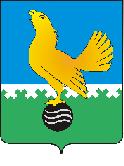 Ханты-Мансийский автономный округ-Юграмуниципальное образованиегородской округ город Пыть-Ях АДМИНИСТРАЦИЯ ГОРОДАтерриториальная комиссия по делам несовершеннолетних и защите их прав                                                                                                  www.pyadm.ru e-mail: adm@gov86.org                                                                                                                                                 e-mail: kdn@gov86.orgг.   Пыть-Ях,  1 мкр.,  дом  № 5,  кв.  № 80                                                                           р/с 40101810900000010001 Ханты-Мансийский автономный округ-Югра                                                                            УФК по ХМАО-ЮгреТюменская      область     628380                                               МКУ Администрация г. Пыть-Яха, л\с 04873033440)тел.  факс  (3463)  46-62-92,   тел. 46-05-89,                                              РКЦ Ханты-Мансийск г. Ханты-Мансийск42-11-90,  46-05-92,  46-66-47                                                                                  ИНН 8612005313   БИК 047162000                                                                                                                    ОКАТМО 71885000 КПП 861201001                                                                                                                                    КБК 04011690040040000140ПОСТАНОВЛЕНИЕ19.09.2018	№ 271Актовый зал администрации города Пыть-Яха по адресу: 1 мкр. «Центральный», д. 18а, в 14-30 часов (сведения об участниках заседания указаны в протоколе заседания территориальной комиссии).О формировании единого банка данных семей и детей, находящихся в социально опасном положении, проживающих на территории  г.Пыть-Яха Во исполнение плана работы территориальной комиссии по делам несовершеннолетних и защите их прав при администрации города Пыть-Яха на 2018 год были рассмотрены результаты работы в текущем периоде 2018 года по формированию единого банка данных семей и детей, находящихся в социально опасном положении, проживающих на территории г.Пыть-Яха.Работа по формированию единого банка данных семей и детей, находящихся в социально-опасном положении на территории и г. Пыть-Яха осуществляется с апреля 2015 года согласно положению «О порядке формирования и ведения единого банка данных  семей и детей, проживающих в Ханты-Мансийском автономном округе – Югре, находящихся в социально опасном положении», утвержденного распоряжением заместителя Губернатора Ханты-Мансийского автономного округа – Югры от 21 апреля 2014 года № 87-р.Банк данных формируется на основе сведений, представляемых следующими субъектами системы профилактики безнадзорности и правонарушений несовершеннолетних на территории муниципального образования: территориальной комиссией по делам несовершеннолетних и защите их прав при администрации города Пыть-Яха;управлением социальной защиты населения по городу Пыть-Яху;БУ «Пыть-Яхский комплексный центр социального обслуживания населения»;отделом опеки и попечительства администрации города Пыть-Яха;департаментом образования и молодежной политики администрации города Пыть-Яха;МБУ «Центр профилактики употребления психоактивных веществ среди детей и молодежи «Современник»;БУ «Пыть-Яхская окружная клиническая больница»;ПДН ОУУП и ПДН ОМВД России по городу Пыть-Яху.Координатором ведения банка данных является БУ «Пыть-Яхский комплексный центр социального обслуживания населения».Координацию действий ведомств системы профилактики в отношении семей и несовершеннолетних, состоящих в банке данных, осуществляет территориальная комиссия по делам несовершеннолетних и защите их прав при администрации города Пыть-Яха.Персональный состав ответственных лиц по ведению банка данных о семьях и детях, находящихся в социально опасном положении, и порядок обмен сведениями между ответственными лицами по ведению банка данных определен в постановлении территориальной комиссии № 108 от 01.04.2015 (в редакции постановления № 212 от 31.05.2017).Ежемесячно в БУ «Методический центр развития социального обслуживания» координатором направляются отчетные данные по качеству заполняемости сведений единого банка данных и количеству выгруженных записей. По состоянию на конец августа 2018 года в едином банке данных создано 99 личных дел. Своевременно и в полном объеме в банк данных вносятся сведения специалистами БУ «Пыть-Яхский комплексный центр социального обслуживания населения» и МБУ Центр «Современник», не полностью либо не регулярно вносятся сведения специалистами отдела по осуществлению деятельности территориальной комиссии, отдела опеки и попечительства администрации г.Пыть-Ях, департамента образования и молодежной политики администрации г.Пыть-Ях, с января 2018 года не вносятся сведения специалистами ПДН ОМВД России по г.Пыть-Ях и БУ «Пыть-Яхская окружная клиническая больница».Отделом по осуществлению деятельности территориальной комиссии было инициировано рассмотрение вопроса «О формировании единого банка данных семей и детей, находящихся в социально опасном положении, проживающих на территории Ханты-Мансийского автономного округа – Югры» на запланированной в октябре коллегии Комиссии по делам несовершеннолетних и защите их при правительстве Ханты-Мансийского автономного округа – Югры, в рамках которого было предложено 	предусмотреть техническую  возможность он-лайн наполнения и использования единого банка данных о семьях и детях (поскольку невозможность получения в интерактивном режиме оперативной информации из единого банка данных о семьях и детях исключает его целесообразность) и издание ведомственных приказов (указаний), регламентирующих обязанность учреждений здравоохранения и органов полиции внесение сведений в банк данных (поскольку вышеуказанными субъектами не обеспечивается надлежащее исполнение).На основании изложенного, руководствуясь п. 13 ст. 15 Закона Ханты-Мансийского автономного округа-Югры от 12.10.2005 № 74-оз «О комиссиях по делам несовершеннолетних и защите их прав в Ханты-Мансийском автономном округе-Югре и наделении органов местного самоуправления отдельными государственными полномочиями по созданию и осуществлению деятельности комиссий по делам несовершеннолетних и защите их прав»,ТЕРРИТОРИАЛЬНАЯ КОМИССИЯ ПОСТАНОВИЛА:Доклад о работе по формировании единого банка данных семей и детей, находящихся в социально опасном положении, проживающих на территории  г.Пыть-Яха, принять к сведению.Исключить из числа ответственных лиц по своевременному заполнению сведений в банке данных о семьях и детях, находящихся в социально опасном положении, определенных в пункте 5 постановления территориальной комиссии № 108 от 01.04.2015 (в редакции постановления № 212 от 31.05.2017):Щербинину Юлию Валериевну;Булякову Анастасию Александровну;Кутакову Татьяну Александровну.Включить в число ответственных лиц по своевременному заполнению сведений в банке данных о семьях и детях, находящихся в социально опасном положении, следующих должностных лиц:Носкову Антонину Ивановну, главного специалиста отдела реализации социальных программ управления социальной защиты населения по городу Пыть-Яху;Любимцеву Наталию Николаевну, главного специалиста отдела молодежной политики и дополнительного образования департамента образования и молодежной политики администрации города Пыть-Яха;Лужецкую Юлию Самигулловну, старшего инспектора ПДН ОУУП и ПДН ОМВД России по городу Пыть-Яху.Начальнику отдела опеки и попечительства администрации города Пыть-Яха (О.Ю. Назарова), директору департамента образования и молодежной политики администрации города Пыть-Яха (П.А. Наговицына), начальнику отдела по осуществлению деятельности территориальной комиссии по делам несовершеннолетних и защите их прав администрации города Пыть-Яха (А.А. Устинов), начальнику ПДН ОУУП и ПДН ОМВД России по г. Пыть-Яху (Н.В. Коренева) и главному врачу БУ «Пыть-Яхская окружная клиническая больница» (О.Г. Руссу):Принять меры к обеспечению своевременного и качественного заполнения подчиненными специалистами сведений единого банка данных.Начальнику отдела по осуществлению деятельности территориальной комиссии по делам несовершеннолетних и защите их прав администрации города Пыть-Яха (А.А. Устинов):Обеспечить размещение постановления территориальной комиссии на официальном сайте администрации города Пыть-Яха в срок до 25.09.2018Уведомить заинтересованных лиц.Председательствующий на заседании: заместитель председателя территориальной комиссии	А.А Устинов